-   Form 1 nüsha tanzim edilecek ve tanzim edilen Form bölümde arşivlenecek. Elektronik Belge Yönetim Sistemi (EBYS) üzerinden Öğrenci İşleri Daire Başkanlığına gönderilecek.-   Aktif Dönemde yapılan Maddi Hatalar için kullanılacaktır.-   Dekanlık/Müdürlük yazısına eklenerek gönderilecektir..*  Ara Sınav dışında bir Sınav(Ara Sınav, Mazeret Sınavı, Yarıyıl içi çalışma vb.) tanımlanmış ise düzeltme isteği hangi sınav için yapılacak ise burada belirtilmelidir.……/..…./20….(Adı-Soyadı-İmzası)Bölüm Başkanı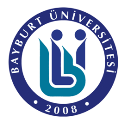 T.CBAYBURT ÜNİVERSİTESİÖĞRENCİ İŞLERİ DAİRE BAŞKANLIĞINot Düzeltme FormuDERSİN DERSİN  ÖĞRETİM ELEMANININ ÖĞRETİM ELEMANININKodu :Adı Soyadı :Adı  :Unvanı:Kredi / ECTS              :Fakülte/YO/MYO/ENS:Fakülte/YO/MYO/ENS:Program:Program:İmza:Sınav Dönemi:  20..…/20..…        Güz □          Bahar □          Yaz □        ÖĞRENCİNİNÖĞRENCİNİNGÜNCELLEME YAPILAN SINAVGÜNCELLEME YAPILAN SINAVGÜNCELLEME YAPILAN SINAVGÜNCELLEME YAPILAN SINAVGÜNCELLEME YAPILAN SINAVGÜNCELLEME YAPILAN SINAVGÜNCELLEME YAPILAN SINAVGÜNCELLEME YAPILAN SINAVGÜNCELLEME YAPILAN SINAVGÜNCELLEME YAPILAN SINAVÖĞRENCİNİNÖĞRENCİNİNDevam DurumuAra Sınav 
*Yarıyıl Sonu SınavıBütünlemeMezuniyet SınavıMezuniyet SınavıEk Sınav 
1Ek Sınav 
1Ek Sınav 
2Ek Sınav 
2ÖĞRENCİNİNÖĞRENCİNİNDevam DurumuAra Sınav 
*Yarıyıl Sonu SınavıBütünlemeMezuniyet SınavıMezuniyet SınavıEk Sınav 
1Ek Sınav 
1Ek Sınav 
2Ek Sınav 
2NUMARASIADI SOYADIDevam DurumuRakam NotuRakam NotuRakam NotuRakam NotuHarf NotuRakam NotuHarf NotuRakam NotuHarf Notu